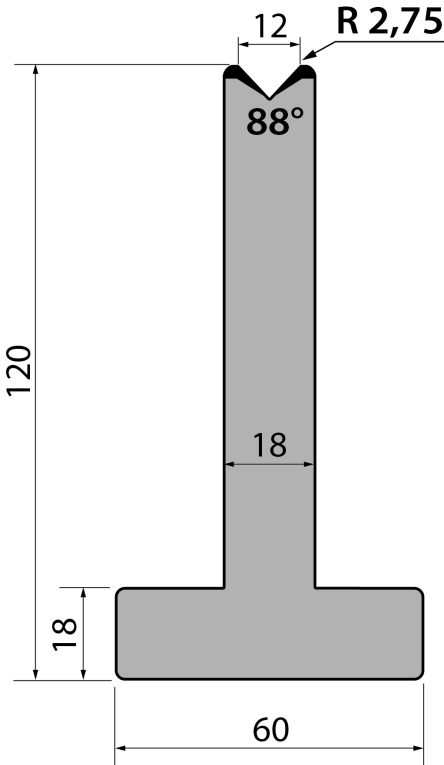 Матрица тип Promecam T120.12.88Матрица тип Promecam T120.12.88Матрица тип Promecam T120.12.88Матрица тип Promecam T120.12.88Матрица тип Promecam T120.12.88артикулдлина, ммвес, кгмакс. усилиеT120.12.8883519,00100 т/метрзаказатьСтандартные секции инструмента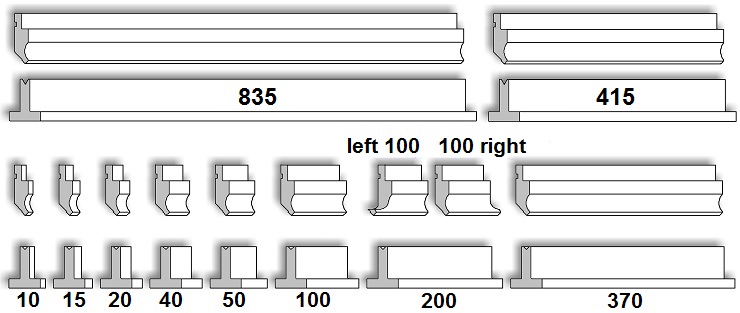 Стандартные секции инструментаСтандартные секции инструментаСтандартные секции инструментаСтандартные секции инструмента